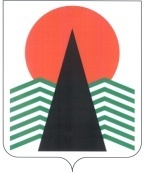 Территориальная комиссияпо делам несовершеннолетних и защите их правПОСТАНОВЛЕНИЕ №6010 сентября 2015 года, 10-00 ч.г. Нефтеюганск, 3 мкр., д. 21, каб. 430зал совещаний администрации Нефтеюганского района(сведения об участниках заседания указаны в протоколе №32заседания территориальной комиссии) О результатах организации в летний период 2015 года труда, отдыха и оздоровления детей, находящихся в трудной жизненной ситуации,  в том числе о принятых мерах по организации 100% занятости несовершеннолетних, совершивших в 2015 году, в том числе в летний период 2015 года,  противоправные действия	Заслушав и обсудив информацию по вопросу, предусмотренному планом работы территориальной комиссии по делам несовершеннолетних и защите их прав Нефтеюганского района на 2015 год, а также во исполнение поручения комиссии по делам несовершеннолетних и защите их прав при Правительстве Ханты-Мансийского автономного округа-Югры от 19.08.2015 №01.09-Исх-КДН-936, пункта 2.6. протокольного решения заседания Координационного совета  по реализации семейной и демографической политики в Ханты-Мансийском автономном округе – Югре № 3 от 12.08.2015, территориальная комиссия установила:	По данным департамента образования и молодежной политики Нефтеюганского района в летний период 2015 года на территории района осуществляли свою деятельность 14 оздоровительных лагерей с дневным пребыванием, в которых отдохнуло  982 ребенка, из них 407 детей льготных категории, в том числе 21 несовершеннолетний, из числа детей, находящихся в социально опасном положении.	На территории базы  отдыха и туризма «Сказка» в летний период работали 2 палаточных лагеря, в которых отдохнуло 30 детей, из них 10 человек льготной категории, в том числе 1 подросток из числа состоящих на профилактическом  учете в территориальной комиссии. 	В детских оздоровительных лагерях на побережье Черного моря (ДОЛ «Энергетик», ДОЛ «Бригантина», Республика Крым ДОЛ «Горный») отдохнуло 180 детей,  из них в трудной жизненной ситуации 62 ребенка, в том числе 1 ребенок из семьи, находящейся в социально опасном положении.	За  8 месяцев 2015 года трудоустройством охвачено 626 несовершеннолетних, из них 188 человек социальной категории, из них подростки, состоящие на профилактическом учете в территориальной комиссии 19 человек (10 человек работали 1 месяц, 9 подростков по 2 месяца). В рамках реализации межведомственных индивидуальных программ реабилитации несовершеннолетних, находящихся в социально опасном положении, отдел по делам молодежи Департамента образования и молодежной политики Нефтеюганского района оказывал содействие в трудоустройстве 16 подросткам. С целью увеличения охвата полезным отдыхом с несовершеннолетними проводились беседы о возможностях трудоустройства в свободное от учебы время, участия в мероприятиях, в том числе поселкового уровня, посещения дворовых площадок. Всего за летний период 2015 года было трудоустроено 8 несовершеннолетних, из числа находящихся в социально опасном положении, из них в поселенческом и молодежном трудовом отряде Главы 5 человек работали в течение 2 месяцев и 2 подростка трудоустроились самостоятельно.  Дворовые площадки посетили 37 человек, из них 9 человек посещали в течение месяца, 13 человек посещали в течение 2-х  месяцев, 15 человек – весь летний период. 	На базе культурно - досуговых учреждений и библиотек в летний период 2015 года работало 9 площадок кратковременного пребывания, реализовано 13 смен с охватом 247 детей. В июне работали 7 площадок кратковременного пребывания детей, охват 120 детей. На базе домов культуры 3 площадки и 4 на базе поселенческих библиотек, 1 дворовая площадка. В июле работали 3 площадки кратковременного пребывания детей с охватом 65 ребят, 1 дворовая площадка, охват составил 91 ребенок. В августе действовали 3 площадки кратковременного пребывания детей с охватом 62 ребенка, 2 дворовые площадки охват 41 ребенок.	Количество культурно-досуговых мероприятий, подготовленных и проведенных всеми  учреждениями культуры составило 1262 ед., посещений 38 093 человек, из них киноустановками  культурно-досуговых учреждений  показаны  291 киносеанс, количество зрителей 8839 человек, из общего числа мероприятий количество библиотечных мероприятий  составило 301 ед., число обслуженных детей и подростков – 6621 человек. 	Из числа несовершеннолетних, находящихся в социально опасном положении в июне 11 детей посещали библиотеки в поселениях района,  26 посещали культурно-досуговые мероприятия и киносеансы, из них 6 человек посещали площадки кратковременного пребывания. В июле в учреждениях культуры были задействованы 35 детей данной категории, из них 9 – посещали поселенческие библиотеки, 26 несовершеннолетних были привлечены к культурным мероприятиям, проводимым специалистами домов культуры, из них 1 ребенок посещал площадку кратковременного пребывания и 4 ребенка посещали дворовую площадку. В августе к мероприятиям в учреждениях культуры были привлечены 38 несовершеннолетних, из них 6 – посещали поселенческие библиотеки; 32 несовершеннолетних были привлечены к культурным мероприятиям, проводимым специалистами домов культуры, 4 из них посещали площадки кратковременного пребывания детей, 4 посещали дворовую площадку.	В июне на базе физкультурно-спортивного объединения  «Атлант» было задействовано 26 несовершеннолетних, из числа находящихся в социально опасном положении, ребята посещали площадки кратковременного пребывания в поселений района, из них 1 ребенок  посещал лагерь с дневным пребыванием детей «Содружество», организованный на базе НР БОУ ДО ДЮСШ «Нептун», также 1 несовершеннолетний был трудоустроен в Ледовый дворец «Нефтяник» в качестве подсобного рабочего. В июле в учреждениях спорта были задействованы 29 детей, которые принимали активное участие во всех спортивно-массовых мероприятиях поселений и района в качестве участников и зрителей соревнований или оказывали помощь в организации и проведении мероприятий. В августе учреждения физической культуры и спорта посещали 18 детей и подростков, из них 6 ребят посещали площадку кратковременного пребывания «Энейджайзеры», 9 детей посещали площадку «Спортивная жизнь в родном краю, 3 несовершеннолетних участвовали в соревнованиях по гребле на обласах, мини-футболу и парусной регате 2015 года. Во время проведения спортивно–массовых мероприятий в поселениях района активно принимали участие дети, находящиеся в трудной жизненной ситуации.	По итогам летней оздоровительной кампании на площадках дневного пребывания было задействовано 1110 человек, из них 74 детей, из числа находящихся в социально опасном положении.	В целях организации 100% занятости несовершеннолетних, совершивших в 2015 году противоправные действия, специалистам учреждений культуры и спорта, в течение летнего периода осуществлялось персональное информирование родителей (законных представителей) и несовершеннолетних, находящихся в социально опасном положении о запланированных районных и поселковых мероприятиях.	Кроме этого информирование жителей района, детей и родителей, о ходе мероприятий в рамках летней кампании 2015 года на постоянной основе осуществлялось в средствах массовой информации района:  газете  «Югорское  обозрение» (14 заметок); на телевидении  ТНР «7 канал» (5 сюжетов); на официальном сайте Нефтеюганского района (19 статей), на официальных сайтах учреждений культуры и на страницах в социальных сетях (84).   	Одной из важнейших задач Бюджетного учреждения ХМАО-Югры «Комплексный центр социального обслуживания населения "Забота" является организация индивидуальной профилактической работы с семьями и несовершеннолетними, находящимися в социально опасном положении, а также организация их оздоровления, занятости и досуга, как в каникулярный период, так и в течение учебного года. 	С целью организации оздоровления и отдыха несовершеннолетних в каникулярный период 2015 года была проведена информационно - просветительская деятельность через размещение информации о проводимых мероприятиях на сайте учреждения, на информационных стендах отделений, филиалов учреждения, поселений района. Также данная информация была доведена до сведения родителей и несовершеннолетних, состоящих на профилактическом учете, при посещении семьи вручены информационные брошюры (247) о возможности в течение года посещать клубы общения, групповые, тренинговые занятия для родителей и детей «группы риска». Данным видом деятельности охвачено 287 несовершеннолетних, из них, 28 несовершеннолетних, находящихся в социально опасном положении.	В летний период оказано содействие в  организации отдыха и оздоровления несовершеннолетних, находящихся в социально опасном положении, оказавшихся в трудной жизненной ситуации: - в июне - 5 несовершеннолетних оздоровлены в ДОЛ «Кировец» (г. Геленджик), 1 несовершеннолетний в ДОЛ «Энергетик» (г. Тюмень), 1 несовершеннолетний в ДОЛ «Олимпийская ребячка»;- в июле - 1 несовершеннолетний оздоровлен в социально-реабилитационном центре «На Калинке», 3 - в Реабилитационном центре «Берегиня», 2– в ДОЛ «Бригантина» (Крым), 1 - в ДОЛ «Ребячья республика» (г. Тюмень).- в августе - 1 несовершеннолетний отдохнул в ДОЛ «Бригантина» (Крым). 	В течение всего летнего периода осуществлялось сопровождение летних пришкольных площадок через реализацию программы «Чудеса в решете», которая включает в себя организацию отдыха и оздоровления несовершеннолетних путем вовлечения в работу групп взаимопомощи, творческих студий, реабилитационных групп, клубов по интересам по программам: «Радуга детства», «Игры в нашем дворе».	С целью организации досуга несовершеннолетних, состоящих на профилактическом учете в структурах системы профилактики, которые отказались от посещения предложенных мероприятий, а также в рамках реализации межведомственных программ реабилитации семей и несовершеннолетних, состоящих на профилактическом учете организован передвижной мини-клуб на дому «Путь к себе», в рамках которого оказывается помощь в виде индивидуальной психолого-педагогической поддержки через консультативные и коррекционные мероприятия. Данным видом деятельности охвачено 40 несовершеннолетних, 22 родителя. 	Всего за 8 месяцев 2015 года профилактическими мероприятиями охвачено 976 несовершеннолетних, из них 86 из числа, находящихся в социально опасном положении.  В летний период оказано содействие в отдыхе и оздоровлении 948 детей, из них 81ребенок из числа, находящихся в социально опасном положении.	На базе стационарного отделения Бюджетного учреждения ХМАО-Югры «Реабилитационный центр для детей и  «Дельфин» в июне 2015 года работал лагерь с дневным пребыванием, с 01 июня по 21 августа в учреждении были организованы оздоровительные смены для детей школьного возраста. В настоящее время на учете в учреждении состоит 7 семей, находящихся в социально опасном положении и (или) иной трудной жизненной ситуации, и 12 детей, проживающих в семьях данной категории, из них 4 ребенка-инвалида. В летний период в учреждении прошли оздоровление 5 детей из семей, находящихся в социально опасном положении и (или) иной трудной жизненной ситуации. Дети, находящиеся на оздоровлении в учреждении были выписаны с улучшением  соматического состояния.	Для детей были созданы условия для формирования нравственно здоровой и активной творческой личности. Все дети принимали активное участие в спортивных, досуговых, экскурсионных мероприятиях, а также в мероприятиях, организованных детской библиотекой «Радость», Приходом храма Святой Троицы. Особое внимание уделялось формированию культуры здоровья, здорового образа жизни,  а также патриотическому, экологическому, спортивно-оздоровительному воспитанию. В период работы оздоровительных смен для детей были организованы различные  виды деятельности: праздники, развлечения, конкурсы, экологические викторины и занятия «Занимательная тропинка», спортивные соревнования и игры разной направленности, вместе с тем особое внимание уделено вопросам охраны безопасности жизнедеятельности детей, развитию умений вести себя в чрезвычайных ситуациях. 	В летний период получили оздоровление в педиатрическом отделении бюджетного учреждения ХМАО-Югры «Нефтеюганская районная больница» 9 несовершеннолетних, находящихся в социально опасном положении, еще 6 подросткам была предложена данная услуга, но был получен письменный отказ от законных представителей и несовершеннолетних. Кроме этого,   были предложены путевки «Мать и дитя» 3 семьям, находящимся в социально опасном положении, также получен отказ от оздоровления.  С 19 августа 2015 года двое несовершеннолетних детей оздоравливаются в санатории им. Е.М.Сагандуковой г.Ханты- Мансийска.	На официальном сайте администрации района, Департамента образования и молодежной политики, Департамента культуры и спорта, в группе Вконтакте, на сайтах поселений района в  были размещены:-  буклет «Организация летнего отдыха  и занятости молодежи в сфере молодежной политики «Молодежное лето - 2015»,  - сборник для детей и подростков и их родителей, проживающих в поселениях Нефтеюганского района «Как провести лето в Нефтеюганском районе», - информация о летнем отдыхе расклеивались на афишах, раздавалась в виде листовок. 	 В летний период 2015 года на профилактическом учете в территориальной комиссии по делам несовершеннолетних и защите их прав Нефтеюганского района состояло 37 несовершеннолетних, на начало 2015 года – 36. 	За совершение административных правонарушений за текущий период 2015 года к ответственности привлечено 17 несовершеннолетних (из них в летний период совершено 8 правонарушений) (АППГ – 23/9),  за совершение общественно-опасных деяний рассмотрено 19 несовершеннолетних (совершившие противоправные деяния в летний период 2 несовершеннолетних)  (АППГ – 16/6).	В течение 8 месяцев организована ИПР в отношении 28 несовершеннолетних, их них в летний период  - 13; АППГ – 29/5. 	В течение отчетного периода к административной ответственности по ст. 20.22 КоАП РФ привлечено 10 родителей  (в летний период -  0) (АППГ – 9/0).	В отношении каждого несовершеннолетнего совершившего противоправное деяние рассмотрен вопрос об организации индивидуальной профилактической работы. Несовершеннолетним предложены различные варианты организации труда, отдыха и оздоровления  в летний период.	По итогам мониторинга занятости установлено:	- из общего количества состоящих на профилактическом учете несовершеннолетних, находящихся в социально опасном положении (37 несовершеннолетних), было охвачено отдыхом, оздоровлением, занятостью:июнь- 36 (97,3%)июль – 36 (97,3%)август – 37 (100%);	- из общего количества несовершеннолетних, проживающих в семьях, находящихся в социально опасном положении, было охвачено отдыхом, оздоровлением, занятостью:июнь - из 82 - 81 (98,7%)июль – из 81 – 80  (98,7%)август – из 85 - 85 (100%).С целью предупреждения противоправный действий, совершаемых несовершеннолетними и увеличения охвата несовершеннолетних полезными видами досуга, территориальная комиссия по делам несовершеннолетних и защите их прав Нефтеюганского района п о с т а н о в и л а:1. Департаменту образования и молодежной политики (Н.В.Котова):1.1 разработать анкеты и организовать проведение анкетирования в образовательных организациях по выявлению интересов и потребностей несовершеннолетних, состоящих на учете в территориальной комиссии по делам несовершеннолетних и защите их прав и в ОМВД России по Нефтеюганскому району, неохваченных организованным досугом; 1.2 определить, с учетом выявленных интересов и потребностей, варианты организации дополнительного образования несовершеннолетних на базе действующих учреждений культуры, физической культуры и спорта, молодежных центров (посещение подростками спортивных секций, танцевальных студий, клубных формирований).Срок: до 30 сентября 2015 года.	1.3.   организовать проведение разъяснительных бесед в рамках классных часов, родительских собраний, с родителями и обучающимися 5-8 классов школ района, на которых информировать родителей и несовершеннолетних о необходимости своевременного получения документов, необходимых для трудоустройства подростков в свободное от учебы время.	Срок: до 31декабря 2015 годаПредседатель территориальной комиссии                                                    В.Г.Михалев